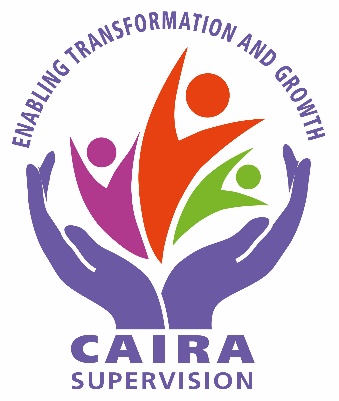 ENROLMENT FORMI wish to enrol in the CAIRA course to be held in Balclutha in 2023Name:     …………………………………………………………………………Address: …………………………………………………………………………..	     ..……………………………………………………………………………                ………………………………………………………………………………Email:     ………………………………………………………………………………Phone:    ……………………………………………………Preferred Day of the Week for the Course: Tick your availabilityThursdayFridaySaturdayPlease send completed forms and support to Jenny Campbell at jennycam@xtra.co.nz by 1st November, 2022